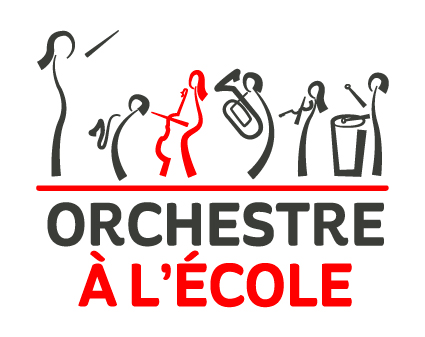 Cahier des charges pour l’arrangement d’un morceau par l’arrangeur.euse de l’association Orchestre à l’EcoleNom de l’école / collègeContact du référent musique (porteur de projet / chef d’orchestre)Physionomie de l’orchestreIndiquez en gras l’âge de l’orchestreAnnée 1	Année 2	Année 3	Année 4	Année 5	Année 6Indiquez en gras le mode de transmissionoral – écrit – hybride (précisez)Concernant l’apprentissage, indiquez en gras si selon vous, votre orchestre est plutôtrapide – lent – ça dépend (précisez)MERCI DE JOINDRE LE DERNIER MORCEAU TRAVAILLÉ AVEC LES ÉLÈVESInstrumentariumPupitres = exemple : si votre effectif de flute est séparé en 2 pupitres, jouent deux partitions différentes, merci de l’indiquer (2 pupitres ou 1 pupitre)Accessoires de percussions : merci de préciser le matériel à votre disposition ci-dessous : Peaux de percussions : merci de préciser ci-dessous le nombre et le type : EffectifPupitresEffectifPupitresFluteTrompetteHautboisCorClarinetteTromboneBassonBaryton (Bb/clé de sol)SaxophoneEuphonium (Bb/clé de fa)ViolonPianoAltoAccordéonVioloncelleHarpe à levierContrebasseGuitareXylophoneBatterie complèteGlockenspielPeaux VibraphoneAccessoiresMarimbaTimbalesGuitare éléc.Autres instrumentsBasse elec.Autres instrumentsSynthéAutres instruments